Stortinget vedtok i juni i år å innlemme vikarbyrådirektivet i EØS-avtalen, og dermed også i norsk rett. Samtidig vedtok Stortinget endringer i blant annet arbeidsmiljøloven, slik at norsk rett blir i samsvar med direktivet. Lovendringene innebærer i hovedsak at innleide arbeidstakere skal sikres lønns- og arbeidsvilkår som om de er direkte ansatt i innleievirksomheten. Endringene trer i kraft fra 1. januar 2013. Fra samme tidspunkt har partene i tariffoppgjøret blitt enige om at kommunene/fylkeskommunene/virksomhetene skal sikre at innleide arbeidstakere i kommunal sektor har lønns- og arbeidsvilkår i samsvar med hovedtariffavtalens (HTA) fellesbestemmelser og lønnsbestemmelser.1.	Likebehandling Det er viktig at vedkommende som utarbeider/inngår kontrakter med bemanningsforetak, har kunnskap om de relevante bestemmelsene i hovedtariffavtalen og særavtaler. Det er videre viktig at det etablereres et samarbeid mellom avdelingen som har ansvaret for kontraktene og avdelingen som har ansvar for ivaretakelse av lovverket og tariffavtalene.Kommunen/fylkeskommunen/virksomheten skal sikre at innleide arbeidstakere minst får lønns- og arbeidsvilkår som er i samsvar med arbeidsmiljøloven (aml.) § 14-12a (likebehandlingsprinsippet) og HTA kap. 1 §§ 4-15, kap. 3.4, 3.6 og 3.7, kap. 4 med vedlegg 1, kap. 4 B og 4 C, kap. 5 pkt. 5.0 og 5.1 og kap. 6 og særavtaler i KS-tariffområde. Kommunen/fylkeskommunen/virksomheten skal sikre dette så lenge innleieforholdet varer.Det gjøres oppmerksom på at kap. 1 §§ 8,10, 11 og § 14 i HTA vil kunne få økonomisk betydning. HTA kap. 1 §§ 4 – 6 regulerer ansattes arbeidstid, godtgjøring for særskilt arbeidstid og overtidsgodtgjøring.  Disse bestemmelsene vil bemanningsforetaket være forpliktet til å følge etter likebehandlingsprinsippet i aml. § 14-12a. Det samme gjelder bestemmelsene i HTA som omhandler lønnsfastsettelse og ansiennitet. Rett til ferie og feriepenger etter HTA kap. 1 § 7 vil også bemanningsforetaket være forpliktet til å ivareta på bakgrunn av likebehandlingsprinsippet i arbeidsmiljøloven. Kommunen/fylkeskommunen/virksomheten må gi bemanningsforetakene informasjon som er nødvendig for at vilkåret om likebehandling kan oppfylles. Pensjon
Innleide arbeidstakere har ikke pensjonsrettigheter etter HTA kap. 2 og vedlegg 4 og 5, jf. meklerens møtebok i tariff-oppgjøret 2012 V bokstav e). Pensjonsrettigheter er heller ikke omfattet av likebehandlingsprinsippet.2.	TillitsvalgtePå anmodning fra tillitsvalgte skal arbeidsgiver dokumentere lønns- og arbeidsvilkår som er gjeldende hos bemanningsforetaket. Det fremkommer av arbeidsmiljøloven § 14-12 at arbeidsgiver skal drøfte bruken av innleid arbeidskraft minst en gang i året.Etter HTA kap. 1 § 2.3.2 skal arbeidsgiver minst to ganger i året drøfte prinsippene for bruk av innleie med de tillitsvalgte. Det skal samtidig drøftes eventuelle ressurser til tillitsvalgte. Innleid arbeidstaker skal presenteres for tillitsvalgte i innleievirksomheten (kommunen). Dette kan blant annet skje ved at den innleide får kontaktopplysninger til de ulike tillitsvalgte. Tillitsvalgte i innleievirksomheten har rett til å representere innleid arbeidskraft overfor arbeidsgiver i innleievirksomheten. Det forutsetter at den innleide arbeidstakeren er organisert i vedkommendes organisasjon.  Dersom bemanningsforetaket er bundet av tariffavtale med en av hovedorganisasjonene, er rettstvister om den utleides lønns- og arbeidsvilkår et forhold mellom partene i bemanningsforetaket. Etter forespørsel kan arbeidsgiverrepresentant og tillitsvalgt fra innleiebedriften bistå forhandlingene med informasjon om tariffavtalene i KS-tariffområde.3.	Sikre rettigheter i kontraktDet vil være gjennom innleiekontraktene at kommunen/fylkeskommunen/virksomheten forplikter bemanningsforetaket til å oppfylle likebehandlingsprinsippet, og sikrer innleides rettigheter etter de aktuelle bestemmelsene i HTA. Kommunen/fylkeskommunen/virksomheten må derfor revidere kontrakter som allerede er inngått, og ta de nye forpliktelsene inn i nye kontrakter som inngås.  Hege Myglandavdelingsdirektør										Elin Kværnøjuridisk rådgiverVedlegg:
Oversikt over bestemmelsene i HTA som kommunen/fylkeskommunen/virksomheten i avtaler skal sikre at følges.Oversikt over bestemmelsene i HTA som kommunen/fylkeskommunen/virksomheten i avtaler skal sikre at følgesHTA kapittel 1 Fellesbestemmelser§ 4 Arbeidstid§ 5 Godtgjøring for særskilt arbeidstid m.m§ 6 Overtid – forskjøvet arbeidstid§ 7 Ferie§ 8 Lønn under sykdom, svangerskap, fødsel og adopsjon§ 9 Lønn under avtjening av verneplikt§ 10 Ytelser ved dødsfall/gruppelivforsikringer§ 11 Erstatning ved yrkesskade/yrkessykdom§ 12 Ansiennitet og andre lønnsbestemmelser§ 13 Stedfortredertjeneste/konstituering§ 14 Permisjon§ 15 UtlønningsformHTA kapittel 3 Generelle lønns- og stillingsbestemmelser	Kapittel 3.4	Kapittel 3.6 	Kapittel 3.7HTA kapittel 4 Generelle lønns- og stillingsbestemmelserKapittel 4B Gjennomgående stillingerKapittel 4C Undervisningsstillinger i skolenVedlegg 1 Stillingskoder med hovedbenevnelse og rapporteringsbenevnelse / avansementstillingerHTA kapittel 5 Lokale lønns- og stillingsbestemmelser5.0 Innledende merknader5.1 StillingerHTA kapittel 6 LærlingerSæravtaler i KS-området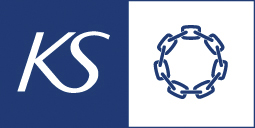 B-rundskriv nr.:9-2012Dokument nr.:Arkivkode:Dato:Saksbehandler:Til: